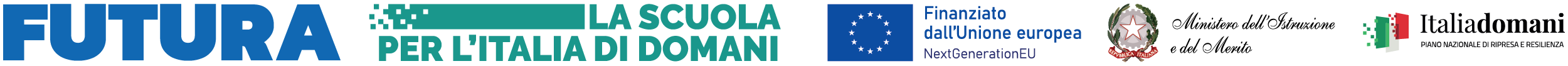 Il/la sottoscritto/a ______________________________________________ nato/a a ________________________ il____________________ residente a___________________________ Provincia di ___________________ Via/Piazza _______________________________________________n. _________ Codice Fiscale ________________________________________________________, in qualità di ______________________________________________ [indicare se il partecipante rientra tra il personale interno alla Istituzione scolastica, se appartiene ad altra Istituzione scolastica o se è esperto esterno]consapevole che la falsità in atti e le dichiarazioni mendaci sono punite ai sensi del codice penale e delle leggi speciali in materia e che, laddove dovesse emergere la non veridicità di quanto qui dichiarato, si avrà la decadenza dai benefici eventualmente ottenuti ai sensi dell’art. 75 del d.P.R. n. 445 del 28 dicembre 2000 e l’applicazione di ogni altra sanzione prevista dalla legge, nella predetta qualità, ai sensi e per gli effetti di cui agli artt. 46 e 47 del d.P.R. n. 445 del 28 dicembre 2000,CHIEDEdi essere ammesso/a a partecipare alla procedura in oggetto. A tal fine, dichiara, sotto la propria responsabilità:che i recapiti presso i quali si intendono ricevere le comunicazioni sono i seguenti:residenza: _____________________________________________________________indirizzo posta elettronica ordinaria: ________________________________________indirizzo posta elettronica certificata (PEC): __________________________________numero di telefono: _____________________________________________________,autorizzando espressamente l’Istituzione scolastica all’utilizzo dei suddetti mezzi per effettuare le comunicazioni;di essere informato/a che l’Istituzione scolastica non sarà responsabile per il caso di dispersione di comunicazioni dipendente da mancata o inesatta indicazione dei recapiti di cui al comma 1, oppure da mancata o tardiva comunicazione del cambiamento degli stessi;di aver preso visione del Decreto e dell’Avviso e di accettare tutte le condizioni ivi contenute;di aver preso visione dell’informativa di cui all’art. 10 dell’Avviso;di prestare il proprio consenso, ai fini dell’espletamento della procedura in oggetto e del successivo conferimento dell’incarico, al trattamento dei propri dati personali ai sensi dell’art. 13 del Regolamento (UE) 2016/679 e del d.lgs. 30 giugno 2003, n. 196.Ai fini della partecipazione alla procedura in oggetto, il sottoscritto/a ________________________________DICHIARA ALTRESÌdi possedere i requisiti di ammissione alla selezione in oggetto di cui all’art. 2 dell’Avviso prot. n. 6562 del 27/06/2024 e, nello specifico, di: avere la cittadinanza italiana o di uno degli Stati membri dell’Unione europea; avere il godimento dei diritti civili e politici; non essere stato escluso/a dall’elettorato politico attivo;possedere l’idoneità fisica allo svolgimento delle funzioni cui la presente procedura di selezione si riferisce;non aver riportato condanne penali e di non essere destinatario/a di provvedimenti che riguardano l’applicazione di misure di prevenzione, di decisioni civili e di provvedimenti amministrativi iscritti nel casellario giudiziale; non essere a conoscenza di essere sottoposto/a a procedimenti penali;non essere stato/a destituito/a o dispensato/a dall’impiego presso una Pubblica Amministrazione;non essere stato/a dichiarato/a decaduto/a o licenziato/a da un impiego statale;non trovarsi in situazione di incompatibilità, ai sensi di quanto previsto dal d.lgs. n. 39/2013 e dall’art. 53, del d.lgs. n. 165/2001; ovvero, nel caso in cui sussistano situazioni di incompatibilità, che le stesse sono le seguenti:_________________________________________________________________________________________________________________________________________________________________________________________________________________________________;non trovarsi in situazioni di conflitto di interessi, anche potenziale, ai sensi dell’art. 53, comma 14, del d.lgs. n. 165/2001, che possano interferire con l’esercizio dell’incarico;essere Docente in servizio presso l’I.I.S.S. “Luigi Russo” di Monopoli;essere in possesso di un titolo di studio attinente alla procedura di selezione per la quale si concorre e incluso nelle rispettive tabelle di cui all’art. 3 dell’Avviso di cui sopra;possedere i seguenti titoli e di aver svolto i seguenti incarichi:(*) per ogni titolo/esperienza è obbligatorio indicare il punteggio pena la NON valutazione del titolo/esperienza (art.3 dell’avviso)Si allega alla presente curriculum vitae sottoscritto contenente una autodichiarazione di veridicità dei dati e delle informazioni contenute, ai sensi degli artt. 46 e 47 del D.P.R. 445/2000, nonché fotocopia del documento di identità in corso di validità.OGGETTO: Piano nazionale di ripresa e resilienza, Missione 4 – Istruzione e ricerca – Componente 1 – Potenziamento dell’offerta dei servizi di istruzione: dagli asili nido alle università – Investimento 3.1 “Nuove competenze e nuovi linguaggi”, finanziato dall’Unione europea – Next Generation EU – “Azioni di potenziamento delle competenze STEM e multilinguistiche”Intervento A: Realizzazione di percorsi didattici, formativi e di orientamento per studentesse e studenti finalizzati a promuovere l’integrazione, all’interno dei curricula di tutti i cicli scolastici, di attività, metodologie e contenuti volti a sviluppare le competenze STEM, digitali e di innovazione, nonché quelle linguistiche, garantendo pari opportunità e parità di genere in termini di approccio metodologico e di attività di orientamento STEMIntervento B: Realizzazione di percorsi formativi di lingua e di metodologia di durata annuale, finalizzati al potenziamento delle competenze linguistiche dei docenti in servizio e al miglioramento delle loro competenze metodologiche di insegnamento.Azioni di potenziamento delle competenze STEM e multilinguistiche(D.M. n. 65/2023)ALLEGATO 3 ALL’AVVISO   DOMANDA DI PARTECIPAZIONE IN QUALITÀ DI“FIGURA PER ATTIVITÀ DI SUPPORTO OPERATIVO”Tabella di valutazione titoli per “Figura per attività di supporto operativo”Tabella di valutazione titoli per “Figura per attività di supporto operativo”Tabella di valutazione titoli per “Figura per attività di supporto operativo”Tabella di valutazione titoli per “Figura per attività di supporto operativo”TITOLO DI STUDIONB: Le voci non si cumulano. È obbligatorio il possesso di almeno uno dei seguenti titoli.PUNTIMAX 12Punteggio(*)RISERVATO ALLA COMMISSIONEDiploma di maturità attinente al profilo richiestofino a 90	3 puntida 91 a 99	4 puntida 100 a 100 e lode	5 punti5Laurea triennale attinente al profilo richiesto fino a 100	3 puntida 101 a 109	5 puntida 110 a 110 e lode	7 punti7Laurea magistrale o vecchio ordinamento attinente al profilo richiesto fino a 100	8 puntida 101 a 109	10 puntida 110 a 110 e lode	12 punti12ULTERIORI TITOLI CULTURALIPUNTIMAX 26Punteggio(*)RISERVATO ALLA COMMISSIONEDottorati di ricerca, Master, Specializzazioni coerenti con il progetto(2 punti per ogni titolo, massimo 4 titoli)8Corsi di perfezionamento annuale post lauream, coerenti con il progetto(2 punti per ogni corso, massimo 4 corsi)8Corsi di formazione coerenti con il progetto per cui si concorre o sulle nuove metodologie della durata minima di 4 oreda 4 a 10 ore	0,5 puntioltre 10 ore	1 punto10CERTIFICAZIONI INFORMATICHEPUNTIMAX 12Punteggio(*)RISERVATO ALLA COMMISSIONECertificazioni EIPASS, ECDL/ICDL, PEKIT o di altri soggetti accreditati(3 punti per ogni certificazione, massimo 4 certificazioni)12ESPERIENZE PROFESSIONALIPUNTIMAX 87Punteggio(*)RISERVATO ALLA COMMISSIONEIncarico di Funzione strumentale(2 punti per ogni esperienza, massimo 5 esperienze)10Incarico di Collaboratore del DS(3 punti per ogni esperienza, massimo 5 esperienze)15Incarico di Referente INVALSI(2 punti per ogni esperienza, massimo 5 esperienze)10Esperienza pregressa nella gestione della piattaforma PNRR Futura in qualità diDocente/Esperto/Tutor5Esperienza pregressa nella gestione della piattaforma PNRR Futura in qualità diComponente del Team di progetto25Esperienze di docenza inerente la disciplina coerente con il progetto per cui si concorre (es. corsi PON-FSE etc.) della durata minima di 10 ore(2 punti per ogni esperienza, massimo 3 esperienze)6Esperienze di tutoraggio inerente la disciplina coerente con il progetto per cui si concorre (es. corsi PON-FSE etc.) della durata minima di 10 ore(1 punto per ogni esperienza, massimo 3 esperienze)3Percorso formativo sulla didattica orientativa della durata minima di 20 ore(2 punti per ogni percorso, massimo 2 percorsi)4Aver svolto incarico di progettista in corsi PON-FSE-PNRR coerenti con il progetto(3 punti per ogni esperienza, massimo 3 esperienze)9ANZIANITÀ DI SERVIZIO SVOLTO PRESSO SCUOLE SECONDARIE DI II GRADOPUNTIMAX 25Punteggio(*)RISERVATO ALLA COMMISSIONEDa 0 a 20 anni	1 punto per ogni anno, massimo 20 puntiOltre 20 anni	25 punti25TOTALE PUNTIMAX 162Luogo e dataFirma del Partecipante_______________, __________________________________________